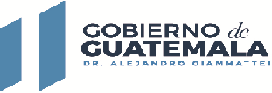 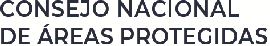 PERIODO: DEL 01 AL 31 de OCTUBRE 2023No.RenglónNombre y ApellidosServicios Técnicos / ProfesionalesContrato o ActaVigencia del ContratoPorcentaje de pagoValor en quetzalesPeriodo de PagoCURNITDescripción1189MAGNER ADOLFO ESTRADA BARRERASERVICIOS PROFESIONALESActa Administrativa 11-202304/07/2023 AL03/11/202320%Q	18,400.00SEGUNDO DESEMBOLSO28703181223-6SERVICIOS PROFESIONALES PARA LA ELABORACIÓN DEL PLAN DE SALUD Y SEGURIDAD OCUPACIONAL PARA SEDES DE LA DIRECCIÓN REGIONAL PETÉN Y DIRECCIÓN REGIONAL NORORIENTE DEL CONSEJO NACIONAL DE ÁREAS PROTEGIDAS.2189HENRY ISAAC YOJCOM MÉNDEZSERVICIOS PROFESIONALESActa Administrativa 12-202304/07/2023 AL03/10/202390%Q	79,200.00SEGUNDO Y TERCER DESEMBOLSO28694336154-4SERVICIOS PROFESIONALES EN CONSULTORÍA PARA LA ELABORACIÓN Y ACTUALIZACIÓN DEL REGLAMENTO ORGÁNICO INTERNO INSTITUCIONAL DEL CONSEJO NACIONAL DE ÁREAS PROTEGIDAS3183VICTOR ARMANDO PEREZ DIAZSERVICIOS TÉCNICOSActa Administrativa 16-202301/08/2023 AL08/12/202318%Q	7,560.00TERCER DESEMBOLSO28717979026-7SERVICIOS TÉCNICOS DE ASESORÍA JURÍDICA PARA APOYO HACIA LA DIRECCIÓN DE RECURSOS HUMANOS PARA EL SEGUIMIENTO DE EXPEDIENTES DE PROCESOS LABORALES Y OTROS REQUERIMIENTOS DENTRO DEL ÁMBITO DE SU COMPETENCIA A FINES AL PROYECTO CONSOLIDACIÓN DEL SIGAP -LIFE WEB-.